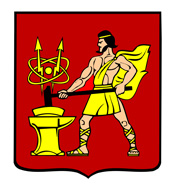 АДМИНИСТРАЦИЯ  ГОРОДСКОГО ОКРУГА ЭЛЕКТРОСТАЛЬМОСКОВСКОЙ   ОБЛАСТИПОСТАНОВЛЕНИЕ  ______19.05.2020___ № ____312/5_____О проведение аукциона по продаже муниципального имущества, находящегосяв собственности городского округа Электросталь Московской областиВ соответствии со ст. 217 Гражданского кодекса Российской Федерации, Федеральным законом от 06.10.2003 № 131-ФЗ «Об общих принципах организации местного самоуправления в Российской Федерации», Федеральным законом от 21.12.2001 № 178-ФЗ «О приватизации государственного и муниципального имущества»,   постановлением Правительства Российской Федерации от 27.08.2012 № 860 «Об организации и проведении продажи государственного или муниципального имущества в электронной форме», Соглашением   о взаимодействии при подготовке, организации и проведении торгов и иных конкурентных процедур между Комитетом по конкурентной политике Московской области, Государственным казенным учреждением Московской области «Региональный центр торгов» и Администрацией городского округа Электросталь Московской области от 29.06.2015 № 64-29-06/2015, Прогнозным планом приватизации муниципального имущества на 2020 год, утвержденным решением Совета депутатов городского округа Электросталь    Московской    области    от    26.02.2020       №   415/70, Администрация городского округа Электросталь Московской области ПОСТАНОВЛЯЕТ:1. Приватизировать муниципальное имущество:-нежилое здание учебного корпуса № 2 с общественно-бытовым корпусом, инв.      № 100-2123,  кадастровый номер 50:46:0000000:32099, общая площадь 3585,4 кв.м, адрес объекта: Российская Федерация, Московская область, городской округ Электросталь, ул. 2- ая Поселковая д.20б строение 1;-нежилое здание склада, инв. № 100-2123, кадастровый номер 50:46:0020404:586, общая площадь 147,3 кв.м, адрес объекта: Российская Федерация,  Московская область, городской округ Электросталь, ул.2-ая Поселковая д.20б строение 2;-нежилое здание (Общежитие № 2 ГОУ ПУ №16), инв.  № 2123,  кадастровый номер 50:46:0000000:3270, общая площадь  2773,7 кв.м, адрес объекта: Российская Федерация, Московская область, городской округ Электросталь, ул. 2-ая Поселковая д.20б корпус 2;-нежилое здание (Общежитие № 1 ГОУ ПУ №16),  инв. № 2123,  кадастровый номер 50:46:0000000:3256, общая площадь  2741,8 кв.м, адрес объекта: Российская Федерация, Московская область, городской округ Электросталь, ул. 2-ая Поселковая д.20б корпус 1;-земельный участок, кадастровый номер 50:46:0030202:84, общей площадью 13816  кв. м, вид разрешенного использования - для размещения административных и офисных зданий, объектов образования, науки, здравоохранения и социального обеспечения, физической культуры и спорта, культуры, искусства, религии,  адрес: Московская область, г.Электросталь, ул. 2-ая Поселковая дом 20б корпус 1 (далее имущественный комплекс), путем продажи на аукционе, открытом по составу участников и по форме подачи предложений по цене, проводимом в электронной форме.2. Установить начальную цену продажи  имущественного комплекса –  58 012 000 (пятьдесят восемь миллионов двенадцать тысяч) рублей 00 копеек (с учетом НДС), в том числе: начальная цена нежилого здания учебного корпуса № 2 с общественно-бытовым корпусом – 16 403 000 (шестнадцать миллионов четыреста три тысячи) рублей 00 копеек (с учетом НДС); начальная цена нежилого здания склада – 498 000 (четыреста девяносто восемь тысяч) рублей 00 копеек (с учетом НДС);начальная цена нежилого здания (общежитие № 2 ГОУ ПУ №16)  – 11 720 000 (одиннадцать миллионов семьсот двадцать тысяч) рублей 00 копеек (с учетом НДС);начальная цена нежилого здания (общежитие № 1 ГОУ ПУ №16)  – 11 610 000 (одиннадцать миллионов шестьсот десять тысяч) рублей 00 копеек (с учетом НДС); начальная цена земельного участка- 17 781 000 (семнадцать  миллионов семьсот восемьдесят одна тысяча) рублей 00 копеек (НДС не облагается).3. Установить «шаг» аукциона в фиксированной сумме, составляющей 1(один) процент от начальной цены продажи имущественного комплекса – в сумме     580 120 (пятьсот восемьдесят тысяч сто двадцать) рублей 00 копеек.4. Определить задаток в размере 20 (двадцать) процентов от начальной цены продажи имущественного комплекса в размере 11 602 400 (одиннадцать миллионов шестьсот две  тысячи четыреста) рублей 00 копеек.5. В качестве органа, уполномоченного на осуществление функций по организации и проведению аукционов по продаже имущества, указанного в п.1 настоящего постановления, определить Комитет по конкурентной политике Московской области.6. Установить существенные условия договора купли-продажи имущества, указанного в п.1 настоящего постановления:6.1. срок оплаты по итогам аукциона – единовременное внесение всей суммы стоимости имущества в течение 10-ти календарных дней с даты подписания договора по реквизитам, указанным в договоре купли-продажи;6.2. срок передачи объекта – не позднее чем через 30 (тридцать) дней после дня полной оплаты стоимости имущества;6.3. срок сохранения назначения имущественного комплекса в соответствии с видом разрешенного использования земельного участка с кадастровым номером 50:46:0030202:84 в течение 2 месяцев с момента приватизации.7. Комитету имущественных отношений Администрации городского округа Электросталь Московской области (Головина Е.Ю.):7.1. подготовить необходимые материалы на имущество, указанное в п.1 настоящего постановления, внести данные в подсистему АРИП ЕАСУЗ МО и передать для проведения аукциона в Комитет по конкурентной политике Московской области;7.2. опубликовать информационное сообщение о проведение аукциона по продаже имущества, указанного в п.1. настоящего постановления на официальном сайте не менее чем за 30 дней до проведения аукциона;7.3. обеспечить участие представителей Комитета имущественных отношений Администрации городского округа Электросталь Московской области  в работе комиссии по проведению аукциона по продаже имущества, указанного в п.1. настоящего постановления;7.4. обеспечить заключение договора купли-продажи имущества, указанного в п.1 настоящего постановления с победителем аукциона (Покупателем) и совершить иные действия, связанные с переходом права собственности на него;7.5. осуществить в установленном порядке передачу имущества, указанного в п.1. настоящего постановления, победителю аукциона (Покупателю) после его полной оплаты.8. Разместить настоящее постановление на официальном сайте городского округа Электросталь Московской области в сети «Интернет» ( www.electrostal.ru).9. Контроль за исполнением настоящего постановления оставляю за собой.Глава городского округа							В.Я. Пекарев